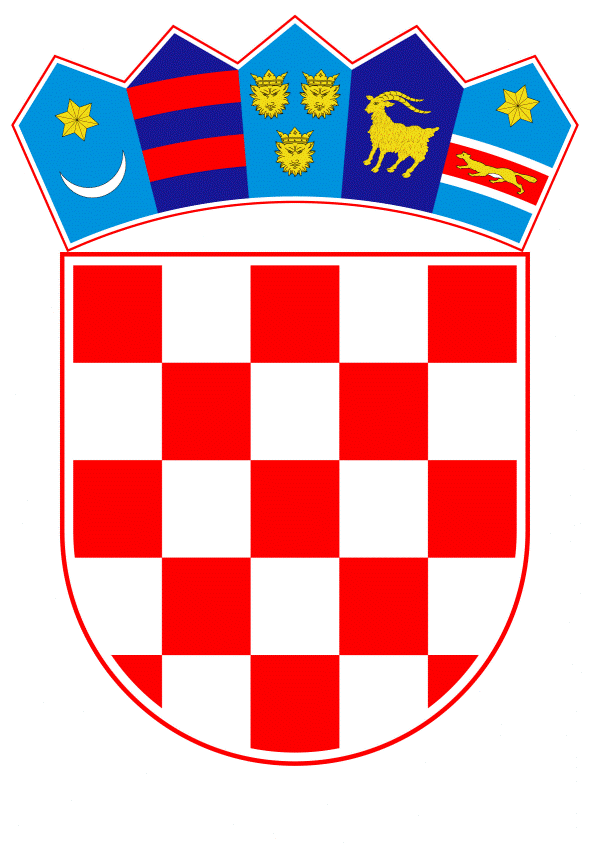 VLADA REPUBLIKE HRVATSKEZagreb, 24. studenoga 2021.								                    PRIJEDLOGNa temelju članka 31. stavka 2. Zakona o Vladi Republike Hrvatske, (»Narodne novine«, br. 150/11, 119/14, 93/16 i 116/18), a u vezi s člankom 3. stavkom 2. Uredbe Vijeća (EZ) br. 2012/2002 od 11. studenoga 2002. o osnivanju Fonda solidarnosti Europske unije (SL L 311, 14. 11. 2002.) kako je posljednji put izmijenjena Uredbom (EU) br. 2020/461 Europskog parlamenta i Vijeća od 30. ožujka 2020. o izmjeni Uredbe Vijeća (EZ) br. 2012/2002 radi pružanja financijske pomoći državama članica i zemljama koje pregovaraju o pristupanju Uniji ozbiljno pogođenima izvanrednim stanjem velikih razmjera u području javnog zdravlja (SL L 99, 31.3.2020.) Vlada Republike Hrvatske je na sjednici održanoj ___________. donijelaODLUKUo načinu raspodjele bespovratnih financijskih sredstava iz Fonda solidarnosti Europske unije za financiranje sanacije šteta od potresa na području Grada Zagreba, Krapinsko-zagorske županije, Zagrebačke županije, Sisačko-moslavačke županije, Karlovačke županije, Varaždinske županije, Međimurske županije, Brodsko-posavske županije i Bjelovarsko-bilogorske županije, imenovanju i određivanju zaduženja nacionalnog koordinacijskog tijela, tijela odgovornih za provedbu financijskog doprinosa i neovisnog revizorskog tijela  I.Ovom Odlukom utvrđuje se način raspodjele bespovratnih financijskih sredstava iz Fonda solidarnosti Europske unije za financiranje sanacije šteta od potresa na području Grada Zagreba, Krapinsko-zagorske županije, Zagrebačke županije, Sisačko-moslavačke županije, Karlovačke županije, Varaždinske županije, Međimurske županije, Brodsko-posavske županije i Bjelovarsko-bilogorske županije nastalih kao posljedica serije potresa s epicentrom na području Sisačko-moslavačke županije počevši od 28. prosinca 2020. godine, u iznosu od 319.192.359,00 eura, tijela odgovorna za koordinaciju provedbe ove Odluke, tijela odgovorna za provedbu financijskog doprinosa i neovisno revizorsko tijelo te njihova zaduženja.II.Način raspodjele sredstava iz točke I. ove Odluke utvrđen je ovisno o vrsti i vrijednosti štete, sukladno članku 3. stavku 2. Uredbe Vijeća (EZ) br. 2012/2002 od 11. studenoga 2002. o osnivanju Fonda solidarnosti Europske unije (SL L 311, 14. 11. 2002.) kako je posljednji put izmijenjena Uredbom (EU) br. 2020/461 Europskog parlamenta i Vijeća od 30. ožujka 2020. o izmjeni Uredbe Vijeća (EZ) br. 2012/2002 radi pružanja financijske pomoći državama članica i zemljama koje pregovaraju o pristupanju Uniji ozbiljno pogođenima izvanrednim stanjem velikih razmjera u području javnog zdravlja (SL L 99, 31.3.2020.), s ciljem osiguranja uvjeta za bržu uspostavu stanja koje je prethodilo elementarnoj nepogodi na pogođenim područjima te je iskazan u Prilogu I. koji je sastavni dio ove Odluke.III.Ministarstvo prostornoga uređenja, graditeljstva i državne imovine određuje se za nacionalno koordinacijsko tijelo za provedbu ove Odluke, sa zaduženjima iskazanim u Prilogu II. koji je sastavni dio ove Odluke.Ministarstvo gospodarstva i održivog razvoja, Ministarstvo zdravstva, Ministarstvo znanosti i obrazovanja, Ministarstvo prostornoga uređenja, graditeljstva i državne imovine, Ministarstvo unutarnjih poslova, Ministarstvo kulture i medija, i Ministarstvo mora, prometa i infrastrukture određuju se kao tijela odgovorna za provedbu financijskog doprinosa, prema zaduženjima iskazanim u Prilogu II.Tijela iz točke III. stavka 2. ove Odluke mogu za određene aktivnosti koje obavljaju zadužiti drugo javnopravno tijelo, a u svrhu osiguranja stručne pomoći, zadržavajući pri tome punu odgovornost za svoje funkcije.  Središnja agencija za financiranje i ugovaranje programa i projekata Europske unije određuje se za neovisno revizorsko tijelo za provedbu ove Odluke, sa zaduženjima iskazanim u Prilogu II.IV.Zadužuje se Ministarstvo prostornoga uređenja, graditeljstva i državne imovine da o donošenju ove Odluke izvijesti tijela iz točke III. stavaka 2. i 4. ove Odluke.V.Ova Odluka stupa na snagu danom donošenja, a objavit će se u »Narodnim novinama«.KLASA: 
URBROJ: 
Zagreb, ________.Predsjednik
mr. sc. Andrej Plenković, v. r.OBRAZLOŽENJENakon serije potresa koji su od dana 28. prosinca 2020. godine pogodili šire područje s epicentrom u blizini Petrinje, Republika Hrvatska je, sukladno zaključku Vlade Republike Hrvatske od 18. ožujka 2021. zatražila dodjelu  bespovratnih sredstava  iz Fonda solidarnosti Europske unije za saniranje posljedica prouzročenih potresom. Temeljem zahtjeva Republike Hrvatske, Europska komisija predložila je Europskom parlamentu i Vijeću dodjelu bespovratnih sredstava u iznosu od 319.192.359,00  Eura, od čega je  do sada isplaćen predujam u iznosu od 41.325.507,00 Eura. Kako bi se ostvarili uvjeti za isplatu preostalog dijela dodijeljenih sredstava, Europska komisija je 15. listopada 2021. godine uputila zahtjev Republici Hrvatskoj da najkasnije do 26. studenoga dostavi ispunjene obrasce za korištenje sredstava iz Fonda solidarnosti Europske unije i to: Prilog 1. – podatke o  operacijama i pripadajućim iznosimaPrilog 2. – podatke o tijelima u sustavu  za provedbu financijskog doprinosa. Slijedom navedenog, ovom Odlukom definiraju se traženi Prilozi, kako bi Europska komisija mogla do kraja 2021. godine isplatiti Republici Hrvatskoj preostalih 277.866.852,00 milijuna Eura iz Fonda solidarnosti Europske unije (ukupni iznos dodijeljenih sredstava umanjen za iznos predujma). Predlagatelj:Ministarstvo prostornoga uređenja, graditeljstva i državne imovinePredmet:Prijedlog odluke o načinu raspodjele bespovratnih financijskih sredstava iz Fonda solidarnosti Europske unije za financiranje sanacije šteta od potresa na području Grada Zagreba, Krapinsko-zagorske županije, Zagrebačke županije, Sisačko-moslavačke županije, Karlovačke županije, Varaždinske županije, Međimurske županije, Brodsko-posavske županije i Bjelovarsko-bilogorske županije, imenovanju i određivanju zaduženja nacionalnog koordinacijskog tijela, tijela odgovornih za provedbu financijskog doprinosa i neovisnog revizorskog tijela  